	معلومات المادةمعلومات عضو هيئة التدريسنمط التعلم المستخدم في تدريس المادةوصف المادةمخرجات تعلم المادةمصادر التعلمالجدول الزمني للقاء الطلبة والمواضيع المقررة*تشمل أساليب التعلم: محاضرة، تعلم معكوس، تعلم من خلال المشاريع، تعلم من خلال حل المشكلات، تعلم تشاركي... الخ.مساهمة المادة في تطوير مهارات الطالبأساليب تقييم الطلبة وتوزيع العلامات                         *تشمل: امتحانات قصيرة، أعمال صفية ومنزلية، عرض تقديمي، تقارير، فيديو بصوت الطالب، مشروع.مواءمة مخرجات تعلم المادة مع أساليب التعلم والتقييم* تشمل أساليب التعلم: محاضرة، تعلم معكوس، تعلم من خلال المشاريع، تعلم من خلال حل المشكلات، تعلم تشاركي... الخ.**تشمل أساليب التقييم: امتحان، مشروع فردي/ جماعي، واجبات منزلية، عرض تقديمي، المشاركة والمناقشة، امتحان قصير... الخ. سياسات المادةمخرجات تعلم البرنامج التي يتم تقييمها في المادةوصف متطلبات تقييم مخرجات تعلم البرنامج في المادةQFO-AP-VA-008رمز النموذج :اسم النموذج :  خطة المادة الدراسية 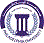 جامعة فيلادلفياPhiladelphia University2رقم الإصدار:   (Rev)الجهة المصدرة:  نائب الرئيس للشؤون الأكاديمية جامعة فيلادلفياPhiladelphia University20/10/2022تاريخ الإصدار:الجهة المدققة :  اللجنة العليا لضمان الجودةجامعة فيلادلفياPhiladelphia University4عدد صفحات النموذج :الجهة المدققة :  اللجنة العليا لضمان الجودةجامعة فيلادلفياPhiladelphia Universityرقم المادةاسم المادةالمتطلب السابقالمتطلب السابق0110724البلاغة والأسلوبية----------نوع المادةنوع المادةوقت المحاضرةرقم القاعةمتطلب جامعة      متطلب كلية      متطلب تخصص     إجباري    اختياري متطلب جامعة      متطلب كلية      متطلب تخصص     إجباري    اختياري 18:00-21:00منصة إلكترونيةالاسمرقم المكتبرقم الهاتفالساعات المكتبيةالبريد الإلكترونيأ.د. غسان عبد الخالق513079580368011:00-12:00ghassan@philadelphia.edu.jo نمط التعلم المستخدمنمط التعلم المستخدمنمط التعلم المستخدمنمط التعلم المستخدم       تعلم وجاهي                        تعلم الكتروني             تعلم مدمج       تعلم وجاهي                        تعلم الكتروني             تعلم مدمج       تعلم وجاهي                        تعلم الكتروني             تعلم مدمج       تعلم وجاهي                        تعلم الكتروني             تعلم مدمجنموذج التعلم المستخدمنموذج التعلم المستخدمنموذج التعلم المستخدمنموذج التعلم المستخدمالنسبة المئويةمتزامنغير متزامنوجاهيالنسبة المئوية----100%----وصف المادة  تهدف هذه المادة لتوجيه الطلبة، إلى معرفة الأدوات والأساليب والأنماط اللغويّة التي تقوم عليها النصوص من أجل تحقيق الأثر والاستجابة عند القارئ والمتلقّي. وتأسيسًا على ذلك فإنّ هذه المادة تستهدف دراسة الأسلوبية النصّية (النظام اللغويّ والتركيبيّ)، وتحاول الربط بين الأسلوبية بوصفها نتاجًا من نتاجات اللسانيات وبين البلاغة العربية التي نشأت، لاستخراج قوانين النصوص وما يمنحها صفة الإبداع.  الرقممخرجات تعلم المادةرمز مخرج تعلم المرتبط للبرنامجالمعرفةالمعرفةالمعرفةK1أن يلم الطالب بالفكر البلاغي عند العربKp1K2أن يلم الطالب بأبرز المفكرين البلاغيين عند العربKp2K3أن يلم الطالب بالفكر البلاغي الجديدSp4K4أن يلم الطالب بمفهوم الأسلوبية لغةً واصطلاحًاSp4المهاراتالمهاراتالمهاراتS1أن يكتسب مهارة تطبيق المنهج الأسلوبي على النصوص القديمة والحديثةKp2, Kp3S2أن يميز بين الأسلوبية والحجاجية والتداوليةSp2, Cp1S3أن يدرك المقصود باللغويات التطبيقية Kp2, Sp2الكفاياتالكفاياتالكفاياتC1أن يتدرب على التعامل مع النصوص والمصادر القديمة والحديثة.Kp3, Sp1, Sp2, Cp1, Cp2C2أن يتعامل مع المواقع الإلكترونية المختارة.Sp2الكتاب المقررالبلاغة تطور وتاريخ، د. شوقي ضيف – البلاغة والأسلوبية، د. محمد عبد المطلبالكتب والمراجع الداعمةإعجاز القرآن والبلاغة النبوية. مصطفى صادق الرافعي.الصورة الفنية في التراث النقدي والبلاغي، د. جابر عصفور.بلاغة الخطاب وعلم النص، د. صلاح فضل.الأسلوبية وتحليل الخطاب، د. نور الدين السد.الأسلوبية والصوفية، د. أماني سليمان.النقد الحضاري للمجتمع العربي، د. هشام شرابي.تكوين العقل العربي، محمد عابد الجابري.النقد الثقافي، د. عبدالله الغذامي.بلاغة الشارع، د. غسان عبد الخالق.الرمز والدّلالة، د. غسان عبد الخالق.مفهوم الأدب في الخطاب الخلدوني، د. غسان عبد الخالق.نظرية الأدب، رينيه وليك وأوستن وارنالمواقع الإلكترونية الداعمةhttps://www.hindawi.org/books/71490515/7https://al-maktaba.org/book/12046https://wikiwic.com/البيئة المادية للتدريس     قاعة دراسية            مختبر               منصة تعليمية افتراضية            أخرى         الأسبوعالموضوعأسلوب التعلم*المهامالمرجع1توزيع الخطة وشرح منهجية المادةمناقشة مفهوم البلاغةمحاضرةتكليف الطلاب بإعداد تقارير عن مفهوم البلاغة...الخطة الدراسيةالكتاب المقرر2البلاغة العربية؛ لغةً واصطلاحًا.البلاغة في العصر الجاهلي.محاضرةتكليف الطلاب بإعداد تقارير مستمدة من المصادر العربية...الكتاب المقررمواقع إلكترونية3البلاغة في العصر الأمويمحاضرةتكليف الطلاب بإعداد تقارير مستمدة من المصادر العربية...المراجع الداعمة4البلاغة في العصر العباسيمحاضرةتكليف الطلاب بإعداد تقارير مستمدة من المصادر العربية...المراجع الداعمة5البلاغة وعلم الكلام / المعتزلة – الأشاعرة (الجاحظ – ابن قتيبة)محاضرةتكليف الطلاب بإعداد تقارير مستمدة من كتب الجاحظ وابن قتيبة...الكتاب المقرر6البلاغة والفلسفة والمنطق(قدامة بن جعفر – ابن وهب)محاضرةتكليف الطلاب بإعداد تقارير مستمدة من (نقد الشعر) و (البرهان)...المراجع الداعمة7من النظم إلى الأسلوب مفهوم البلاغة عند الجرجاني والزمخشري وابن خلدونمحاضرة تكليف الطلاب بإعداد تقارير مستمدة من (دلائل الإعجاز)...الكتاب المقرر8مفهوم البلاغة في عصر الشروح (السكّاكي، ابن الأثير، القزويني)محاضرةتكليف الطلاب بإعداد تقارير مستمدة من كتاب الدكتور محمد عابد الجابري...الكتب الداعمة9البلاغة الجديدة؛ الأسلوبية.الأسلوب / الأسلوبية / الأسلوبيات (لغةً واصطلاحًا)محاضرةتكليف الطلاب بإعداد تقارير مستمدة من كتاب الدكتور محمد مطلوب...الكتاب المقرر10معالم التحليل الأسلوبي؛ التحليل الصوتي (البحور والأوزان، الأصوات).محاضرة تكليف الطلاب بإعداد تقارير مستمدة من كتاب الدكتور نور الدين السد...الكتب الداعمة11معالم التحليل الأسلوبيالتحليل التركيبي (نظام الجملة، الجملة الاسمية، الجملة الفعلية)محاضرةتكليف الطلاب بإعداد تقارير مستمدة من كتاب الدكتور جابر عصفور...الكتاب المقرر12معالم التحليل الأسلوبيالتحليل الدلالي (الحقول الدلالية)محاضرةتكليف الطلاب بإعداد تقارير مستمدة من كتاب غسان عبد الخالق...الكتب الداعمة13قراءات تطبيقيةمحاضرةيتدرّب الطلاب على تطبيق المنهج الأسلوبي... الكتب الداعمة14مناقشة أبحاث وتقارير الطلابحلقة نقاشيةيقدّم الطلاب أبحاثهم ويستمعون لملاحظات زملائهم...إدارة ذاتية15مناقشة أبحاث وتقارير الطلابحلقة نقاشيةيقدّم الطلاب أبحاثهم ويستمعون لملاحظات زملائهم...إدارة ذاتية16الامتحان النهائي------------استخدام التكنولوجياالاستعانة بالمواقع الإلكترونية، عرض فيديوهات، تصوير فيديوهات.مهارات الاتصال والتواصلتحفيز الطلبة على النقاش، تدوين الملاحظات، تبني المواقف النقدية.التطبيق العملي في المادةتوسيع خبرة الطالب في تحليل النصوص.أسلوب التقييمالعلامةتوقيت التقييم (الأسبوع الدراسي)مخرجات تعلم المادة المرتبطة بالتقييمامتحان منتصف الفصل30 %الحادي عشرK1, K2, K3, K4أعمال فصلية*30 %K2, S2, S4الامتحان النهائي40 %K2, K4, S2المجموع100%الرقممخرجات تعلم المادةأسلوب التعلم*أسلوب التقييم**المعرفةالمعرفةالمعرفةالمعرفةK1أن يعرف الطالب المقصود بالأسلوبيةمحاضرةامتحان موضوعيK2أن يتعرّف الطالب إلى أبرز أعلام المنهجتعلم تشاركيامتحان مقاليK3المهاراتالمهاراتالمهاراتالمهاراتS1أن يدرك الطالب مزايا وخصائص الأسلوبيةمناقشة صفيةمشروع فرديS2أن يقارن الطالب بين أعلام المنهج الأسلوبيتعلم تشاركيمشروع جماعيS3الكفاياتالكفاياتالكفاياتالكفاياتC1أن يتدرّب الطالب على مقارنة النصوصتعلم تشاركيامتحان موضوعيC2أن يتعامل الطلاب مع المراجع الإلكترونية المتخصصة مشاريعمشروع جماعيC3السياسةمتطلبات السياسةالنجاح في المادةالحد الأدنى للنجاح في المادة هو (50%) والحد الأدنى للعلامة النهائية هو (35%).الغياب عن الامتحاناتكل من يتغيب عن امتحان فصلي معلن عنه بدون عذر مريض أو عذر قهري يقبل به عميد الكلية التي تطرح المادة، توضع له علامة صفر في ذلك الامتحان وتحسب في علامته النهائية.كل من يتغيب عن امتحان فصلي معلن عنه بعذر مريض أو قهري يقبل به عميد الكلية التي تطرح المادة، عليه أن يقدم ما يثبت عذره خلال أسبوع من تاريخ زوال العذر، وفي هذه الحالة على مدرس المادة أن يعقد امتحاناً تعويضياً للطالب.كل من تغيب عن امتحان نهائي بعذر مريض أو عذر قهري يقبل به عميد الكلية التي تطرح المادة عليه أن يقدم ما يثبت عذره خلال ثلاثة أيام من تاريخ عقد ذلك الامتحان.الدوام (المواظبة) لا يسمح للطالب بالتغيب أكثر من (15%) من مجموع الساعات المقررة للمادة، أي ما يعادل ست محاضرات أيام (ن ر)، وسبع محاضرات أيام (ح ث م). وإذا غاب الطالب أكثر من (15%) من مجموع الساعات المقررة للمادة دون عذر مرضي أو قهري يقبله عميد الكلية، يحرم من التقدم للامتحان النهائي وتعتبر نتيجته في تلك المادة(صفراً)، أما إذا كان الغياب بسبب المرض او لعذر قهري يقبله عميد الكلية التي تطرح المادة ، يعتبر منسحباً من تلك المادة وتطبق علية أحكام الانسحاب. النزاهة الأكاديميةتولي جامعة فيلادلفيا موضوع النزاهة الأكاديمية اهتمامًا خاصًا، ويتم تطبيق العقوبات المنصوص عليها في تعليمات الجامعة بمن يثبت عليه القيام بعمل ينتهك النزاهة الأكاديمية مثل: الغش، الانتحال (السرقة الأكاديمية)، التواطؤ، حقوق الملكية الفكرية.الرقممخرجات تعلم البرنامجاسم المادة التي تقيم المخرجأسلوب التقييممستوى الأداء المستهدف1إقدار الطالب على فهم واستخدام المناهج البلاغية والأسلوبيةمحاكاة85%2إدراك العلاقة بين اللغة والعلوم الإنسانيةالبلاغية والأسلوبيةتقييم مقالي85%3الاعتزاز بالموروث البلاغيالبلاغية والأسلوبيةمحاكاة80%4اكتساب مهارة الوصول إلى مصادر المعلوماتالبلاغية والأسلوبيةتقديم محاضرة75%رقم المخرجالوصف التفصيلي لمتطلب تقييم المخرجKp2, Sp4تقييم بواسطة الاختبار المقالي.Kp1, Sp1, Sp2, Sp3إعداد التقارير والبحوث العلمية.Cp1المناظرات الفدية والجماعية.Cp1, Cp2مناقشات صفيّة.تقييم نهائي: اختبار بأسئلة مقالية.